Academic Staff SpecificsCourse module description:The course will focus on the major problems specific to Concurrent and Distributed programming (synchronization, communication, mutual exclusion), and on the means by which such problems can be avoided or overcome (hardware support, semaphores, monitors…). Language features for Concurrent and Distributed Programming, and a set of selected Concurrent and Distributed algorithms are also presented. Students will be given an experience in concurrent and distributed programming.Course module objectives:The aim of this course is to introduce and detail the main concepts and practices in concurrent and distributed programming.Course/ module componentsBooks (title , author (s), publisher, year of publication)Concurrent Programming: Algorithms, Principles, and Foundations 2013th Edition by Michel RaynalSupport material (s):Textbook slidesTeaching methods:Lectures, tutorials, problem solving, practical worksPage 1 of 3Learning outcomesA- Knowledge and understandingA2. Know & understand a wide range of principles and tools available to the software developer, such as design methodologies, choice of algorithm, language, software libraries and user interface technique:.A3. Understand the principles of various current applications and research areas of the subject including artificial intelligence, databases, software engineering, networks, and distributed systemsA4. Know & understand a wide range of software and hardware used in development of computer systemsA5. Know & understand the professional and ethical responsibilities of the practicing computer professional including understanding the need for quality, security, and computer ethics.Cognitive skills (thinking and analysis).B1.  Analyze  a  wide  range  of  problems  and  provide  solutions  through  suitable  algorithms, structures, diagrams, and other appropriate methodsB3. Identify a range of solutions and critically evaluate and justify proposed design solutions B4. Practice self learning by using the e-coursesCommunication skills (personal and academic).C2. Prepare and deliver coherent and structured verbal and written technical reports.C4. Use the scientific literature effectively and make discriminating use of Web resources C5. Design, write, and debug computer programs in appropriate languagesPractical and subject specific skills (Transferable Skills).D3. Work effectively with and for others.D4. Strike the balance between self-reliance and seeking help when necessary in new situations D5. Display personal responsibility by working to multiple deadlines in complex activitiesLearning outcomes achievementDevelopment: A2, A4, and A5 are developed through the lectures and Practical Works.B1, B3, C5, D3, and D4 are developed trough Tutorials and Practical works, A3, B4, C2, C4, C5, and D5 are developed through HomeworkAssessment   : A2, A4, A5, B1, C5, and D4 and are assessed through Quizzes, written exams, and Practical Works Exams.B4, C2, C4, C5, and D5 are assessed through Homework Exam..Assessment instrumentsDocumentation and academic honestyDocumentation style (with illustrative examples)Protection by copyrightAvoiding plagiarism.Course/module academic calendarExpected Workload:On  average  students  need  to  spend  2  hours  of  study  and  preparation  for  each  50-minute lecture/tutorial.Attendance policy:Absence from lectures and/or tutorials shall not exceed 15%. Students who exceed the 15% limit without a medical or emergency excuse acceptable to and approved by the Dean of the relevant college/faculty shall not be allowed to take the final examination and shall receive a mark of zero for the course. If the excuse is approved by the Dean, the student shall be considered to have withdrawn from the course.Module referencesBooks:Elements of Distributed Algorithms: Modeling and Analysis with Petri Nets by Wolfgang Reisig, 2010 Concurrent Programming: Algorithms, Principles, and Foundations, Michel Raynal, 2012Principles of Concurrent and Distributed Programming, M. Ben-Ari, Addisson Wesley, Second edition, 2006.Websiteshttp://users.ece.utexas.edu/~garg/jbk.htmlhttp://www.gobookee.org/principles-of-concurrent-and-distributed-programming/  http://www3.ntu.edu.sg/home/ehchua/programming/java/J5e_multithreading.html  http://en.wikipedia.org/wiki/Java_concurrencyPage 3 of 3QFO-AP-FI-MO02Course Syllabus :النموذج اسمجامعة فيلادلفيا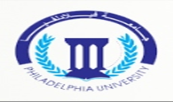 رقم الإصدار : (1 Revision)الجهة المصدرة: كلية تكنولوجيا المعلوماتجامعة فيلادلفيا2017/11/05:  التاريخالجهة  المدققة : عمادة التطوير والجودةجامعة فيلادلفياعدد صفحات النموذج: 3الجهة  المدققة : عمادة التطوير والجودةجامعة فيلادلفياCourse Title: Concurrent and Distributed ProgrammingCode: 0750413Course Level: 4Prerequisite: 750215Lecture Time: 11:10 - 12:00Credit hours: 3Quizzes.Home works: Practical projectsHome works: Practical projectsFinal examination: 50 marksAllocation of MarksAllocation of MarksAssessment InstrumentsMarkFirst examination20Second examination20Final examination: 50 marks40Quizzes, Home works20Total100WeekBasic and support material to be coveredHomework/reportsand their due datesBasic and support material to be coveredHomework/reportsand their due dates(1)Introduction: What is concurrent programming?The Concurrent Programming Abstraction (1)Introduction: What is concurrent programming?The Concurrent Programming Abstraction (1)Introduction: What is concurrent programming?The Concurrent Programming Abstraction (1)(2)The Concurrent Programming Abstraction (2) – TutorialThe Concurrent Programming Abstraction (2) – TutorialThe Concurrent Programming Abstraction (2) – Tutorial(3)The Critical Section ProblemThe Critical Section ProblemThe Critical Section Problem(4)The Advanced Algorithms for the Critical SectionProblemThe Advanced Algorithms for the Critical SectionProblemThe Advanced Algorithms for the Critical SectionProblem(5)Semaphores (1)Semaphores (1)Semaphores (1)(6)First examinationSemaphores (2) – TutorialSemaphores (2) – TutorialSemaphores (2) – Tutorial(7)Critical regionsMonitors (1)Critical regionsMonitors (1)Critical regionsMonitors (1)(8)Monitors (2) – TutorialMonitors (2) – TutorialMonitors (2) – Tutorial(9)Channels (1)Channels (1)Channels (1)(10)Channels (2) – TutorialChannels (2) – TutorialChannels (2) – Tutorial(11)Second examinationSpacesSpacesSpaces(12)Distributed Algorithms (1)Distributed Algorithms (1)Distributed Algorithms (1)(13)Distributed Algorithms (2) – TutorialDistributed Algorithms (2) – TutorialDistributed Algorithms (2) – Tutorial(14)Global propertiesGlobal propertiesGlobal properties(15)Specimen Examination (Optional)Consensus (1)Consensus (1)Consensus (1)(16)Final ExaminationConsensus (2) – TutorialConsensus (2) – TutorialConsensus (2) – Tutorial